Publicado en  el 19/12/2013 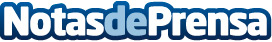 Pharrell Williams ya es artista de Columbia Records / Sony MusicDatos de contacto:Sony MusicNota de prensa publicada en: https://www.notasdeprensa.es/pharrell-williams-ya-es-artista-de-columbia Categorias: Música http://www.notasdeprensa.es